Инновационный продукт: проект  «От счётчика домашнего задания до индивидуального маршрута».1)Актуальность:  За последнее десятилетие школа претерпела большой ряд изменений. Главной задачей этих  преобразований  является подготовка к жизни современного человека: коммуникабельного, компетентного, творческого, инициативного, способного находить решения в нестандартных ситуациях  и, конечно, человека здорового. В Законе РФ «Об образовании», Федеральной программе развития образования, Национальной доктрине образования, являющимися основными государственными  документами, определяющими развитие образования, сохранение здоровья является одной из главенствующих задач современного образования, т.о. создание комфортных здоровьесберегающих условий — становится одной из главных задач каждой современной школы. Домашнее задание – является одним из существенных факторов, оказывающих перманентное воздействие не только на физическое,  но и психологическое здоровье учащихся. Домашнее задание должно способствовать  достижению новой цели и задач образования. Проект оптимизации выполнения учащимися домашнего задания в современной школе, реализуется в нашей школе, как здоровьесберегающая технология. Цель  проекта: выявить  проблемные направления домашнего задания  и  оптимизировать  их с целью сохранения здоровье сберегающих условий.Указанная цель обусловила решение следующих задач:Проанализировать существующие  подходы к домашнему заданию, с целью преломления имеющегося опыта к условиям  современной школы, направленной на достижение новых целей образования; Провести диагностику, выявляющую  неблагополучную обстановку по целому спектру оснований, характеризующих оптимальность домашнего задания, сделав ученика субъектом полученных результатов;Создать индивидуальные, многовариантные маршруты, направленные на оптимизацию домашних заданий.Провести прогнозирование возможных результатов и рисков, которые могут возникнуть в процессе реализации проектаОписание продукта: разработанный нами инструментарий оптимизации домашнего задания   включает в себя ряд последовательных шагов, позволяющих учителю «спуститься» к ребёнку и выбрать для него оптимальное домашнее задание по разным направлениям.Пошаговое описание проекта оптимизирующего домашнее задание :										Проект базируется на:I шаг –диагностика Цель: выявить  в конкретном ученическом коллективе направлений нуждающихся в оптимизации д.з. Анкета, разработанная нами,  «Счётчик домашнего задания» проводится в течение недели, сбор данных проходит ежедневно. Анкета направлена на выявление  целого спектра направлений, характеризующих оптимальность домашнего задания : время, которое учащиеся тратят на выполнение ими домашнего задания, количество ежедневных предметных подготовок учащимися, объём, сложность, самостоятельность, характер домашнего задания, его значимость для учащихся,участие родителей,владение учащимися «умными приёмами учения»  Параллельно с проведением анкеты «Счётчик домашних заданий» проводится сбор информации  о домашнем задании , задаваемом учителями ,а также результатах его выполнения . Помимо «Счётчика домашнего задания»,мы рекомендуем провести анкетирование педагогического коллектива анкетой: «» ,выявляющей степень готовности педагогов к  новациям в области домашнего задания и их видение проектируемой ситуации ,а также анкетирование родителей анкетой: «»,позволяющей выявить степень их участия в этом процессе. Проведение данных анкет позволит получить результаты процесса выполнения д.з. , субъектами которого будут выступать все участники образовательного процесса:   родитель ↔ ученик ↔ учитель.Практическая часть – реализация I этапа «диагностика»  (приложение №1)II шаг -   Обработка данных. Выделение направлений в домашнем задании, требующих оптимизации.Результаты анкет позволят проанализировать такие направления домашнего задания, как время, которое учащиеся тратят на выполнение ими домашнего задания, количество ежедневных предметных подготовок учащимися, объём, сложность, самостоятельность, характер домашнего задания, его значимость для учащихся, участие родителей, умение учащихся применять «умные приёмы учения». Все эти направления тесно связаны, низкие показатели по одному направлению, зачастую ведут к низким показателям по другим. Среди них можно выделить общие показатели, на которые влияют все остальные: время, объём. Чтобы  точнее выявить возможные причины выявленных проблем, необходимо сопоставить полученные результаты трёх анкет и сделать это должен педагог, который знает анкетируемый класс.Практическая часть – реализация II этапа «Обработка данных. Выделение направлений в домашнем задании, требующих оптимизации.»  (приложение №2)III шаг -   Выбор индивидуального  маршрута, направленного на оптимизацию домашнего задания.Каждый маршрут  имеет три составляющие.работа  с учениками		                       работа 			работа  с родителями                                                                 с педагогическим                                                                      коллективом                групповая                                        коллективная                                  индивидуальная 	В нашем проекте мы предоставляем возможность составить индивидуальную «корзину» мероприятий, направленную на оптимизацию тех направлений, которые обозначились в каждом отдельном ученическом коллективе. Сделать это очень просто: положите в свою «корзину» оптимизации выявленных проблемных направлений домашних заданий яблоки содержащие цвет, соответствующий цвету корзины. Яблоки белого цвета подходят ко всем корзинам.  Оптимизация общих направлений домашнего задания, таких, как время и объём, станет следствием оптимизации таких направлений, как:                      Работа с учениками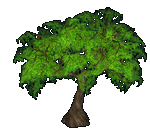                                                                 Работа с педагогическим коллективомРабота  с родителямиIVэтап -Оценка результативностиПриложение №2Цель исследования:  выявить степень загруженности учащихся домашними заданиями ,владение ими  приёмами облегчающими процесс  учения, проанализировать целесообразность  проделываемой работы учащимися , с целью  разработки системы мероприятий , направленных на оптимизацию по разным направлениям одного из важнейших режимных моментов школьника- «Выполнение домашнего задания» .Методы и приёмы :  развёрнутое анкетирование учащихся 7 «Г» класса анкетой:  «Счётчик недельного домашнего задания», анкетирование учащихся  7 «Г»,  7  «Б» и 7 «А» анкетой:  «Режим дня», социологический опрос родителей «Целесообразность домашнего задания»,психологическое тестирование «Выявления психологической напряжённости» и «агрессивности»Данные полученных в результате анкетирования «Счётчиком домашнего задания» Время, затрачиваемое учащимися на выполнение домашнего заданияЛичностная значимость выполняемого домашнего заданияКоличество предметов, по которым учащиеся ежедневно выполняют домашнее заданиеСтепень самостоятельности выполнения домашнего заданияХарактер домашнего заданияСтепень трудности домашнего заданияНа вопрос: «Что Вам  позволило выполнить домашнее задание быстрее ?», были получены следующие ответы: хорошо слушал на уроке, тетрадь с классной работой, интернет, умение быстро писать, хорошая память, родители, хорошо слушал на уроке, ничего, ведение словаря с терминами.Анализ данных, полученных в результате анкетирования «Счётчиком домашнего задания»Среднее время , затрачиваемое учащимися на выполнение домашнего задания в среднем не превышает двух часов. На первый взгляд не настораживающие  показатели усреднённого времени, которое учащиеся тратят на выполнение д.з., скрывают за собой  проблему,   выявляемую  в индивидуальном анализе каждой анкеты . По результатам анкетирования учащихся можно разделить на две группы: первая- затрачивает ежедневно очень много времени на домашнее задание 3-4 часа, вторая группа, напротив , мало- 20-40 минут.  К сожалению, такая экономия времени образовалась не за счёт использования «умных приёмов учения»-мнемотехники, а вследствие не выполнения второй группой учащихся  домашнего задания по ряду учебных предметов, этот факт повлиял на результат ,получившихся ежедневных подготовок – в среднем 3,5 ,а при рассмотрении анкет индивидуально : у одних учащихся –это 1-2 ежедневных подготовки ,а у других  5-6 . Интересно, что  при этом  личностная значимость выполняемого домашнего задания у «добросовестной» группы учащихся варьируется от 1 до 10, а у второй группы  , задания сделаны далеко не все, но зато ,те которые выполнены , имеют личностную значимость не меньше 8. Анализируя общий результат и каждую анкету индивидуально , в целом , можно сделать вывод ,что данное направление домашнего задания : «Личностная значимость выполняемого домашнего задания» имеет положительные результаты и в дальнейшей работе по оптимизации домашнего задания может не учитываться , разве только  в индивидуальном порядке с конкретными учащимися.Степень самостоятельности  выполнения учащимися домашнего задания  с одной стороны радуют, т.к   68% анкетируемых учащихся  выполняют домашнее задание самостоятельно, но при сопоставлении этих результатов с результатами  анализа результативности ,выполненного задания , можно сформулировать причину , сложившейся картины с ежедневными подготовками : «зачем делать самостоятельно домашнее задание, если результат окажется низким?». Результаты такого показателя ,как  «Степень трудности домашнего задания» показывают, что суммарная часть задания трудного и очень трудного составляет около 20% ,а если посмотреть на очень низкие  результаты , полученные по направлению : « Участие взрослых в процессе выполнения учащимися домашнего задания», то большинству  учащимся не предоставляется  никакой  возможности  верно выполнить эти 20 % домашнего задания.К сожалению, показатели по такому направлению домашнего задания , как «использование умных приёмов учения» ,дали практически нулевые показатели, не смотря, что анкетирование проводилось в 7 классе, и к этому времени у учащихся должна быть  копилка таких приёмов.Анализ   направления «Характер домашнего задания»  показал, что практически ежедневно учащиеся выполняют 50-60% заданий репродуктивного уровня, интересно, что некоторые учащиеся домашнее задание репродуктивного характера наполняют творчеством, так , что их глазами оно становится  творческим или 50на50.Таким образом, в результате анализа данных , полученных результатов анкетирования  можно выделить направления домашнего задания , требующие оптимизации в конкретном ученическом коллективе.Направления , требующие оптимизации, в первую очередь: степень трудности домашнего заданияучастие взрослых в процессе выполнения домашнего заданияНаправления выделенные для оптимизации, как сопутствующие первоочерёдным :Использование «умных» приёмов ученияХарактер домашнего задания« +» анкеты«-»     анкетыученик становится субъектом, диагностических результатовширокий спектр диагностируемых направлений д.з.анкетирование выступает  рефлексией  учащихся процесса выполнения ими д.з .перед  анкетированием требуется мотивация  учащихся на получение реальных результатоввремя затратная обработка результатовприсутствует доля субъективности (т.к полученные диагностические результаты –это видение процесса учениками)Аналоговый анализПечатные материалы.Сафаров М.А. Домашнее задание по обществознанию в старших классах: содержание и методика организации. // Образование в современной школе. -  М., 2006,  №7, с.17.«Домашние задания при всей своей очевидной необходимости зачастую становятся в педагогике предметом дискуссий. Многие авторы, в основном придерживающиеся западных педоцентристских концепций обучения и воспитания, выступают за отмену домашних заданий, считая, что полное усвоение учебного материала должно происходить в школе при координирующем участии педагога, а домашние задания приводят к перегрузкам. Другие учёные – сторонники традиционной дидактики – считают домашнее задание необходимым условием закрепления изученного, определённой формой самостоятельной работы школьников».Вербицкая Н., Бодряков В. Как управлять домашними заданиями. //Директор школы. – М., 1998, №3«Как же управлять самостоятельной работой так, чтобы избежать перегрузок? В этом отношении наши дети остро нуждаются в индивидуальном подходе. Речь идет не только и не столько об индивидуализации содержания материала, предлагаемого для домашней работы, а о так называемой технологической индивидуализации, связанной с диагностикой и развитием темповых показателей учебной деятельности ребенка».
Гузеев В.В. Теория и практика интегральной образовательной технологии. М., 2001, с.69-70«…эффективнее задавать домашнюю работу сразу на весь блок уроков в его начале …чтобы ученики знали, каким временем они располагают».«Домашние задания с урока на урок также возможны – как для всего класса, так и для отдельных учащихся или их групп».Ермолаева М.Г. Современный урок: анализ, тенденции, возможности. СПб, 2008, с. 140-141«Включение в состав домашнего задания познавательных задач и вопросов, дифференцированных подходов в отборе учебного материала, задаваемого на дом».Конаржевский Ю.А. Анализ урока. М., 2000, с. 53-53«Многообразие домашних заданий – преграда одностороннему развитию личности. При правильном подходе учителя к домашнему заданию оно может преобразить не только домашний труд учеников, но и сам урок! При успешном использовании – сделать обучение по-настоящему личностным для ученика».Татарченкова С.С. Урок как педагогический феномен. СПб, 2005, с. 162, 166, 169«Велико значение домашнего задания в процессе обучения».«Домашние задания должны носить вариативный характер».«Домашние задания необходимо индивидуализировать по характеру, объему, уровню сложности и срокам исполнения. Все это приводит к сокращению перегрузки, дает возможность выбора и вызывает определенный интерес к домашнему заданию».Якиманская И.С. Личностно-ориентированное обучение в современной школе. М., 1996, с. 35«…давая задание на дом, необходимо четко указать, что требуется: выучить наизусть, пересказать своими словами… Работая дома над заданием, ученики должны иметь четкую целевую установку по организации деятельности усвоения».Интернет-ресурсы (найдены в поисковой системе Яндекс)http://noskova-matemat.ucoz.ru/index/domashnee_zadanie_kak_skolko_kogda/0-21 (персональный сайт учителя математики Носковой Н.В., город Кустанай)«Хочу предложить несколько рекомендаций по выполнению домашних заданий:    1. Давать задание на дом с подробной консультацией по его выполнению.    2. Обратить внимание на выполнение устных предметов.    3. Научить работать с текстом, находить главную мысль прочитанного, составлять план ответа, отвечать на вопросы после прочтения текста, делать краткий пересказ.    4. Творческие задания по возможности задавать на несколько дней и не требовать их точного выполнения на следующий день.    5. Объём письменной домашней работы не должен превышать третьей части объёма работы, выполненной в классе.    6. По возможности домашнее задание, дозировка его объёма должны быть дифференцированными (кому- то из ребят легче выполнять задания по русскому языку, кому – то по математике, кто – то медленно читает, и от этого разное время тратится на выполнение домашних заданий».http://uwle4enia.ucoz.ru/publ/roditeljam/domashnee_zadanie_trud_i_tvorchestvo/6-1-0-18 (сайт МОУ Пролетарская СОШ г. Пролетарска)«Советы, вытекающие из ответов на основные вопросы, носят характер принципов, которыми следует руководствоваться при решении отдельных аспектов проблемы домашнего задания. Совет 1. Стремитесь к тому, чтобы задания на усвоение основных знаний и умений одновременно развивали бы определенные качества личности. Заботьтесь о многообразии домашних заданий, так как однообразие деятельности повлечет за собой односторонность развития личности. Сознательно используйте домашнее задание в целях развития любознательности, интереса к учебе и творческих способностей. Совет 2. При планировании урока не забывайте о домашнем задании. Перспективное планирование домашнего задания необходимо, если вы используете его с целью развития личностных качеств учащихся. Задавайте на дом только тогда, когда вы уверены, что сможете выделить на уроке время для проверки и оценки выполнения задания. Совет 3. Не считайте само собой разумеющимся, что все школьники обязательно выполнят поставленное вами задание. Мотивируйте задания, пробуждая в учащихся любознательность и радость открытия, развивая фантазию, обращаясь к их чувству долга, используя их стремление к признанию и хорошим отметкам, учитывая индивидуальные склонности и желания…».http://www.uchportal.ru/publ/15-1-0-797 (Преподаватель Санкт-Петербургского Колледжа управления и экономики «Александровский лицей» Кольцова Л.А. Роль домашнего задания в учебном процессе.)«Домашняя учебная работа учащихся состоит в самостоятельном выполнении заданий учителя по повторению и более глубокому усвоению изучаемого материала и его применению на практике, развитию творческих способностей и дарований и совершенствованию учебных умений и навыков»http://shkolnyk.ucoz.ru/load/uchiteljam/roditelskie_sobranija/roditelskoe_sobranie_quot_znachenie_domashnego_zadanija_v_uchebnoj_dejatelnosti_shkolnika_quot/16-1-0-68 (Э.Р. Крушина, учитель школы № 8, п. Буланаш Артемовского района Свердловской области)Анкета для учащихсяУважаемый пятиклассник! Подумай и ответь, пожалуйста, на следующие вопросы: 1. Сколько времени в день ты тратишь на приготовление домашних заданий? 2. На подготовку каких домашних заданий тебе приходится тратить больше времени, чем на все остальные? 3. Тебе всегда понятно задание, которое ты выполняешь дома, или ты уточняешь его у кого-нибудь? 4. Ты делаешь домашнее задание самостоятельно или с помощью взрослых? 5. Проверяют ли взрослые выполнение тобой домашних заданий? 6. Всегда ли ты доволен отметкой за домашнее задание?  7. С каким настроением ты выполняешь домашние задания?8. Всегда ли ты успеваешь записывать домашнее задание на уроке?  9. Если ты не выполнил домашнее задание потому, что не понял его, как поступит учитель, если ты ему это объяснишь?  10. Бывают ли случаи, когда ты просто списываешь задание перед уроком у своих товарищей?Сравнительный анализ аналогичных материалов и предлагаемого продукта.13)Необходимое ресурсное обеспечение при применении инновационного продукта.14.Технология внедрения инновационного продукта: что? для чего и зачем? для кого? как?Актуальность внедрения проекта:За последнее десятилетие школа претерпела большой ряд изменений. Главной задачей этих  преобразований  является подготовка к жизни современного человека: коммуникабельного, компетентного, творческого, инициативного, способного находить решения в нестандартных ситуациях  и, конечно, человека здорового. В Законе РФ «Об образовании», Федеральной программе развития образования, Национальной доктрине образования, являющимися основными государственными  документами, определяющими развитие образования, сохранение здоровья является одной из главенствующих задач современного образования, т.о. создание комфортных здоровьесберегающих условий — становится одной из главных задач каждой современной школы. Домашнее задание – является одним из существенных факторов, оказывающих перманентное воздействие не только на физическое,  но и психологическое здоровье учащихся.  Внедрение проекта оптимизации выполнения учащимися домашнего задания в современной школе, способствует реализации  новых целей образования, работая не только на качество знаний , но и на сохранение здоровья учащихся. Цель внедрения проекта: выявить  проблемные направления домашнего задания  и  оптимизировать  их с целью сохранения здоровьесберегающих условий. Задачи внедрения проекта: Задача проекта не научить заново учащихся делать домашнее задание, а выявить направления домашнего задания, которые оказались с низкими показателями в результате диагностики, чтобы в дальнейшем  организовать и реализовать посильную работу по оптимизации конкретных направлений д.з. в конкретном ученическом коллективе;Добиваться оптимальности домашнего задания не за счёт изменения его содержания, а  путём  изменения  способов организации ученического труда;Снизить эмоциональную напряжённость учащихся, вызванную процессом или результатом выполнения домашнего задания;Повысить качество знаний «не зубрёжкой», а за счёт использования мнемотехники, способствующей  развитию творческих способностей;Сделать домашнее задание одним из мощных  инструментов достижения новых стандартов образования;Проект рассчитан для  учащихся 6-7  классов. С переходом в среднюю школу, у учащихся увеличивается количество  учебных предметов, а следовательно и возрастает количество предметных подготовок  домашнего задания, учащиеся сталкиваются с различными требованиями педагогов, в отличие от начальной школы , где домашнее задание, как правило, задаётся одним учителем . В 5 классе, на наш взгляд, не желательно использовать данный проект, т.к. учащиеся только адаптируются к новым условиям, требованиям по разным учебным  предметам, к новому педагогическому составу. В 8 классе и классах более старших, у учащихся, как правило, уже складывается убеждения, как  им стоит выполнять домашнюю работу, возраст  учащихся 6-7 классов  более сензитивен для принятия и овладения новыми способами организации учебной деятельности.Пути внедрения проекта: В  учебном процессе в рамках школы. В воспитательном процессе в рамках школы.В процессе учения (выполнения домашнего задания).Описание эффектов, достигаемых при использовании продукта.Реализация проекта позволяет: Оптимизировать направления домашнего задания, выявленных в диагностике, как неэффективных, по индивидуальному маршруту, сконцентрированном на конкретном направлении домашнего задания: степени трудности, самостоятельности, личностной значимости задания для учащихся, степень участия родителей , характера домашнего задания; вследствие оптимизации направлений домашнего задания, удаётся  : 16)Возможные сложности при использовании инновационного продукта и пути их преодоленияпонедельниквторниксредачетвергпятницавыходныеСр.баллЛичностная значимостьпроделанной работы(по 10 балльной шкале)8,49,37,47,68,298,3понедельниквторниксредачетвергпятницавыходныеСр.количество3,92,92,53,4443,45